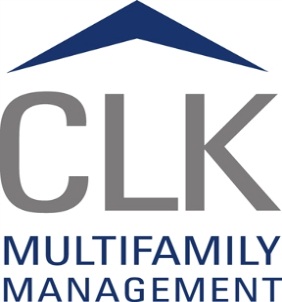 Breed Restriction FormSpecial Provisions:Pets will be limited to domesticated dogs and domesticated cats as well as small, permanently caged animals. Certified law enforcement dogs employed only by a local, state or federal agency with proper supporting documentation are also permitted.No dogs (with exception of certified law enforcement dogs, approved medical-provider prescribed assistance animals, and Americans with Disabilities Act-compliant service animals) will be allowed which have any of the following breeds in their lineage (written proof of breed and lineage from a licensed veterinarian may be required at the expense of the applicant/resident):American Staffordshire TerriersAlaskan Klee KaiChowDobermanGerman ShepherdGreat DaneHusky and MalamutePerro de Presa CanariosPit BullRottweilerSt. BernardWeimaranerWolf-hybridsFarm and exotic animals are also prohibited.  Resident must stay in compliance with all requirements stipulated in the pet addendum.  Any violation of the other terms and conditions of the lease and/or pet addendum will be applicable and enforceable.Individual animals which are known to be aggressive are restricted, regardless of breed.  We reserve the right to restrict any animal.Resident or Residents					DateOwner or Owner’s Representative			Date